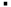 ROTINA DO TRABALHO PEDAGÓGICO PARA SER REALIZADA EM DOMICÍLIO (Maternal I-C ) – Profª TatianaData: 08/02 a 12/02 de 2021 Creche Municipal “Maria Silveira Mattos”SEGUNDA-FEIRATERÇA-FEIRAQUARTA-FEIRAQUINTA-FEIRASEXTA-FEIRAMATERNAL 1-C*(EF) Leitura:“A Joaninha que perdeu as pintinhas”.- Arrume um cantinho aconchegante da casa da criança, de preferência sem barulho, para que este momento seja só seu, da criança e da história!- Se quiser pode fazer uma cabana com lençóis, para que o momento da leitura fique mais divertido.O livro estará disponível no grupo.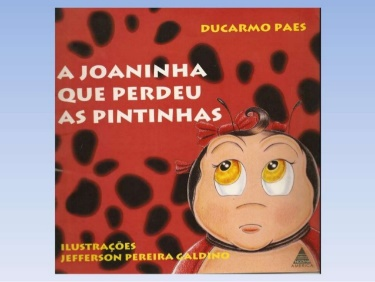 MATERNAL 1-C*(EF) Vídeo: A Importância de Lavar as Mãos | Cante e Aprenda com a Luna | Nursery Rhymes | Kids | Coronavírushttps://youtu.be/EAEQEnoo6BM- Prevenção contra Covid- Lavar bem as mãos com água e sabão é uma medida de prevenção contra a covid-19 e outras doenças.- Depois de assistir ao vídeo, leve a criança para lavar as mãos, auxilie-a para que lave da forma correta.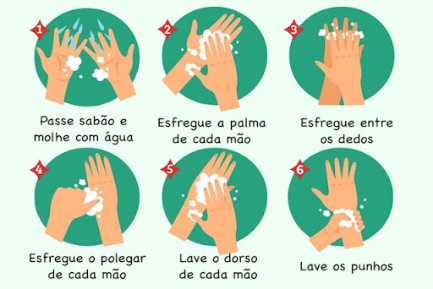 MATERNAL 1-C*(ET) (CG) Estimulação da Coordenação Motora fina- Atividade com prendedor de roupas. Pegar uma caixa de papelão ou um pedaço de papelão e pedir para a criança colocar prendedores em volta, depois pedir para tirar.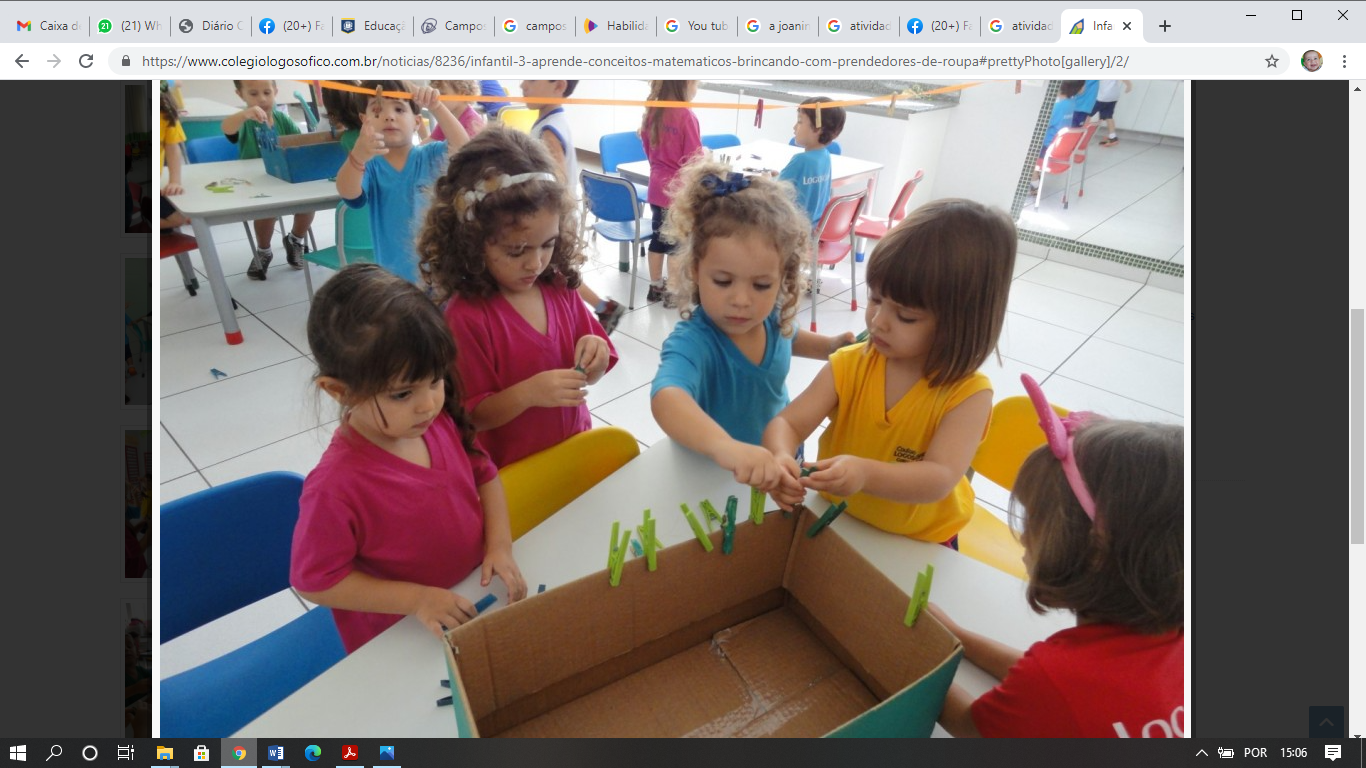 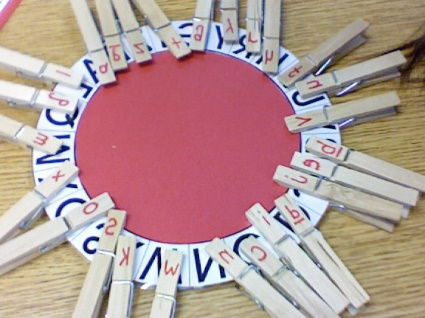 MATERNAL 1-C*(ET) (CG) Estimulação da Coordenação Motora fina - Separando grãosColocar feijão e milho misturados em uma vasilha, pedir para a criança separar.Se não tiver feijão ou milho pode usar outros materiais, desde que dê para a criança separar.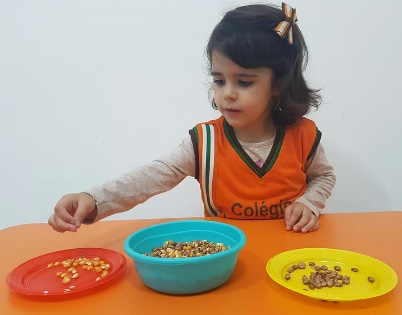 MATERNAL 1-C*(EF) Vídeo gravado pela professora TatianaO grande Rabanete.O Link será disponibilizado na sexta-feira.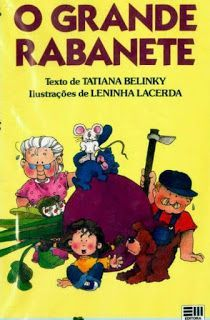 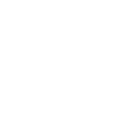 